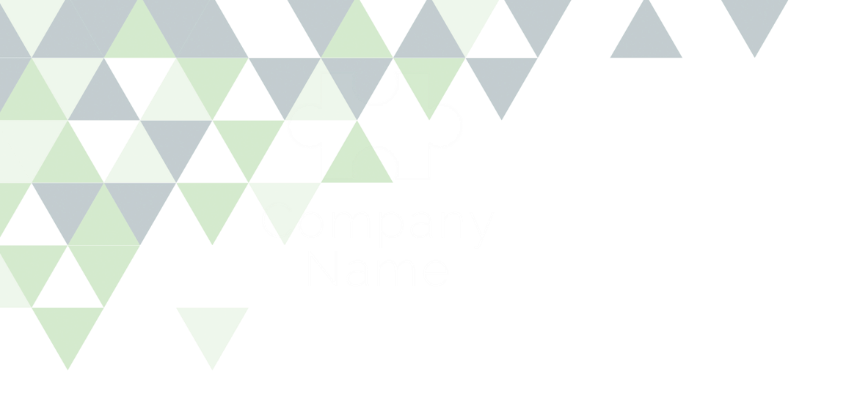 ΘΕΜΑ ΑΑ1.	Να διατυπώσετε και να αποδείξετε το θεώρημα ενδιάμεσων τιμών.Μονάδες 7Α2.	Θεωρήστε τον παρακάτω ισχυρισμό:«Αν για τη συνεχή συνάρτηση  ισχύουν  και , τότε η εξίσωση  έχει μία τουλάχιστον λύση στο R.» α) Να χαρακτηρίσετε τον παραπάνω ισχυρισμό, γράφοντας στο τετράδιο σας το γράμμα Α, αν είναι αληθής, ή το γράμμα Ψ, αν είναι ψευδής. (μονάδα 1)β) Να αιτιολογήσετε την απάντησή σας. (μονάδες 3)Μονάδες 4Α3.	Πότε λέμε ότι μία συνάρτηση f είναι συνεχής σε ένα κλειστό διάστημα ; (Πανελλαδικές εξετάσεις 2017)Μονάδες 4Α4.	Να χαρακτηρίσετε τις προτάσεις που ακολουθούν, γράφοντας στο τετράδιό σας, δίπλα στο γράμμα που αντιστοιχεί η κάθε πρόταση, τη λέξη Σωστό, αν η πρόταση είναι σωστή, ή Λάθος, αν η πρόταση είναι λανθασμένη.	α) Αν f και g είναι δύο συναρτήσεις με πεδία ορισμού Α, Β αντίστοιχα, τότε η  ορίζεται αν  . (Πανελλαδικές εξετάσεις 2017)	β) Αν , τότε  . 	γ) Για κάθε ζεύγος συναρτήσεων  και , αν  και , τότε . (Πανελλαδικές εξετάσεις 2017)	δ) Αν η συνάρτηση  είναι αντιστρέψιμη, τότε ισχύει πάντα ότι:   . 	ε) Η γραφική παράσταση  αποτελείται από δύο κλάδους. Ο ένας είναι η γραφική παράσταση της  και ο άλλος είναι η συμμετρική της ως προς ως προς τον άξονα  .Μονάδες 10ΘΕΜΑ ΒΔίνεται η συνάρτηση Β1. 	Να αποδείξετε ότι η f αντιστρέφεται και να βρείτε το πεδίο ορισμού της συνάρτησης Μονάδες 8Β2. 	Να δείξετε ότι η εξίσωση  έχει ακριβώς μία λύση . Μονάδες 6B3.	Αν , τότε να δείξετε ότι η εξίσωση:  έχει τουλάχιστον μία ρίζα στο διάστημα .Μονάδες 11ΘΕΜΑ ΓΔίνεται η συνεχής και γνησίως αύξουσα συνάρτηση , για την οποία ισχύουν: Γ1.	Να βρείτε τα όρια .Μονάδες 7Γ2.	Να βρείτε το σύνολο τιμών της συνάρτησης Μονάδες 5Γ3.	Να αποδείξετε ότι η ευθεία  τέμνει τη γραφική παράσταση της συνάρτησης  ακριβώς σε ένα σημείο με τετμημένη Μονάδες 7Γ4.	Να αποδείξετε ότι υπάρχει ακριβώς ένα  τέτοιο, ώστε: Μονάδες 6ΘΕΜΑ ΔΈστω μία συνάρτηση, η οποία είναι συνεχής και ισχύει για κάθε Δ1.	Να δείξετε ότι η εξίσωση  έχει μία τουλάχιστον ρίζα στο . Μονάδες 7 Αν επιπλέον ισχύει , για κάθε , τότε:Δ2.	Να δείξετε ότι .Μονάδες 7Δ3.	Να δείξετε ότι η f αντιστρέφεται και να βρείτε το πεδίο ορισμού της .Μονάδες 6Δ4.	Αν η f είναι ορισμένη στο διάστημα , να δείξετε ότι υπάρχει ένα, τουλάχιστον σημείο της  που απέχει από το σημείο περισσότερο από ότι απέχουν τα υπόλοιπα σημεία της και ένα, τουλάχιστον σημείο της  που απέχει από το Α λιγότερο από ότι απέχουν τα υπόλοιπα σημεία της.Μονάδες 5ΟΠΟΙΟΣ ΕΠΙΜΕΝΕΙ…ΝΙΚΑ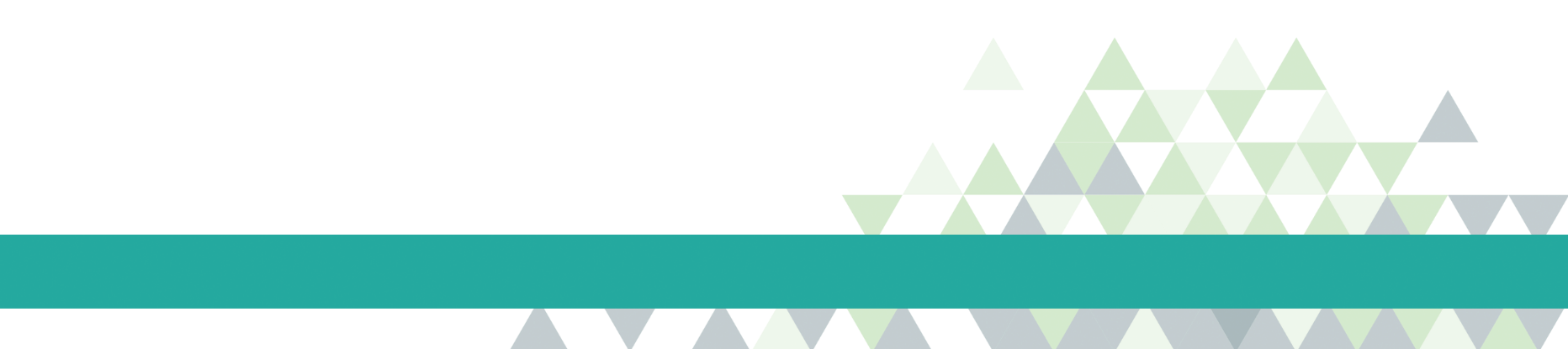 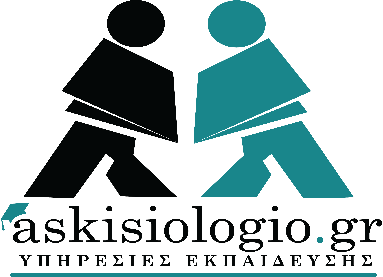 ΚΡΙΤΗΡΙΟ ΑΞΙΟΛΟΓΗΣΗΣΤΑΞΗ: Γ ΛΥΚΕΙΟΥΜΑΘΗΜΑ: ΜΑΘΗΜΑΤΙΚΑΚΑΦΑΛΑΙΟ: ΟΡΙΑ-ΣΥΝΕΧΕΙΑ ΣΥΝΑΡΤΗΣΕΩΝΕΠΙΜΕΛΕΙΑ: ΜΠΑΛΤΑΣ ΤΑΣΟΣ